МИНИСТЕРСТВОМИНИСТЕРСТВОМИНИСТЕРСТВОМИНИСТЕРСТВОМИНИСТЕРСТВОМИНИСТЕРСТВОМИНИСТЕРСТВОМИНИСТЕРСТВОКОНКУРЕНТНОЙ ПОЛИТИКИКОНКУРЕНТНОЙ ПОЛИТИКИКОНКУРЕНТНОЙ ПОЛИТИКИКОНКУРЕНТНОЙ ПОЛИТИКИКОНКУРЕНТНОЙ ПОЛИТИКИКОНКУРЕНТНОЙ ПОЛИТИКИКОНКУРЕНТНОЙ ПОЛИТИКИКОНКУРЕНТНОЙ ПОЛИТИКИКАЛУЖСКОЙ ОБЛАСТИКАЛУЖСКОЙ ОБЛАСТИКАЛУЖСКОЙ ОБЛАСТИКАЛУЖСКОЙ ОБЛАСТИКАЛУЖСКОЙ ОБЛАСТИКАЛУЖСКОЙ ОБЛАСТИКАЛУЖСКОЙ ОБЛАСТИКАЛУЖСКОЙ ОБЛАСТИП Р И К А ЗП Р И К А ЗП Р И К А ЗП Р И К А ЗП Р И К А ЗП Р И К А ЗП Р И К А ЗП Р И К А Зот19 декабря 2016 г.19 декабря 2016 г.19 декабря 2016 г.19 декабря 2016 г.№О внесении изменений в приказ министерства тарифного регулирования Калужской области от  09.11.2015 № 249-РК «Об установлении долгосрочных тарифов на техническую воду, на водоотведение для  закрытого акционерного общества  «Плитспичпром» на 2016 - 2018 годы»О внесении изменений в приказ министерства тарифного регулирования Калужской области от  09.11.2015 № 249-РК «Об установлении долгосрочных тарифов на техническую воду, на водоотведение для  закрытого акционерного общества  «Плитспичпром» на 2016 - 2018 годы»О внесении изменений в приказ министерства тарифного регулирования Калужской области от  09.11.2015 № 249-РК «Об установлении долгосрочных тарифов на техническую воду, на водоотведение для  закрытого акционерного общества  «Плитспичпром» на 2016 - 2018 годы»О внесении изменений в приказ министерства тарифного регулирования Калужской области от  09.11.2015 № 249-РК «Об установлении долгосрочных тарифов на техническую воду, на водоотведение для  закрытого акционерного общества  «Плитспичпром» на 2016 - 2018 годы»О внесении изменений в приказ министерства тарифного регулирования Калужской области от  09.11.2015 № 249-РК «Об установлении долгосрочных тарифов на техническую воду, на водоотведение для  закрытого акционерного общества  «Плитспичпром» на 2016 - 2018 годы»О внесении изменений в приказ министерства тарифного регулирования Калужской области от  09.11.2015 № 249-РК «Об установлении долгосрочных тарифов на техническую воду, на водоотведение для  закрытого акционерного общества  «Плитспичпром» на 2016 - 2018 годы»О внесении изменений в приказ министерства тарифного регулирования Калужской области от  09.11.2015 № 249-РК «Об установлении долгосрочных тарифов на техническую воду, на водоотведение для  закрытого акционерного общества  «Плитспичпром» на 2016 - 2018 годы»О внесении изменений в приказ министерства тарифного регулирования Калужской области от  09.11.2015 № 249-РК «Об установлении долгосрочных тарифов на техническую воду, на водоотведение для  закрытого акционерного общества  «Плитспичпром» на 2016 - 2018 годы»О внесении изменений в приказ министерства тарифного регулирования Калужской области от  09.11.2015 № 249-РК «Об установлении долгосрочных тарифов на техническую воду, на водоотведение для  закрытого акционерного общества  «Плитспичпром» на 2016 - 2018 годы»О внесении изменений в приказ министерства тарифного регулирования Калужской области от  09.11.2015 № 249-РК «Об установлении долгосрочных тарифов на техническую воду, на водоотведение для  закрытого акционерного общества  «Плитспичпром» на 2016 - 2018 годы»	В соответствии с Федеральным законом «О водоснабжении и водоотведении», постановлением Правительства Российской Федерации от 13.05.2013 № 406 «О государственном регулировании тарифов в сфере водоснабжения и водоотведения» (в ред. постановлений Правительства Российской Федерации от 29.07.2013 № 644, от 24.12.2013 № 1220, от 20.02.2014 № 128, от 03.06.2014 № 510, от 26.06.2014 № 588, от 01.07.2014 № 603, от 09.08.2014 № 781, от 02.10.2014 № 1011, от 20.11.2014 № 1227, от 01.12.2014 № 1289, от 03.12.2014 № 1305, от 13.02.2015 № 120, от 04.09.2015 № 941, от 11.09.2015 № 968, от 24.12.2015 № 1419, от 28.10.2016 № 1098), приказом Федеральной службы по тарифам от 27.12.2013 № 1746-э «Об утверждении Методических указаний по расчёту регулируемых тарифов в сфере водоснабжения и водоотведения» (в ред. приказов ФСТ России от 24.11.2014 № 2054-э, от 27.05.2015 № 1080-э), Положением о министерстве конкурентной политики Калужской области, утверждённым постановлением Правительства Калужской области от 04.04.2007 № 88 (в ред. постановлений Правительства Калужской области от 07.06.2007 № 145, от 06.09.2007 № 214, от 09.11.2007 № 285, от 22.04.2008 № 171, от 09.09.2010 № 355, от 17.01.2011 № 12, от 24.01.2012 № 20, от 02.05.2012 № 221, от 05.06.2012 № 278, от 17.12.2012 № 627, от 01.03.2013 № 112, от 02.08.2013 № 403, от 26.02.2014 № 128, от 26.03.2014 № 196, от 01.02.2016 № 62, от 18.05.2016 № 294, от 16.11.2016 № 617), приказом министерства тарифного регулирования Калужской области от 09.11.2015 № 247-РК «Об утверждении производственной программы в сфере водоснабжения и водоотведения для закрытого акционерного общества «ПЛИТСПИЧПРОМ» на 2016 - 2018 годы» (в ред. приказа  министерства конкурентной политики Калужской области от    № ), на основании протокола заседания комиссии по тарифам и ценам министерства конкурентной политики Калужской области от, ПРИКАЗЫВАЮ:	В соответствии с Федеральным законом «О водоснабжении и водоотведении», постановлением Правительства Российской Федерации от 13.05.2013 № 406 «О государственном регулировании тарифов в сфере водоснабжения и водоотведения» (в ред. постановлений Правительства Российской Федерации от 29.07.2013 № 644, от 24.12.2013 № 1220, от 20.02.2014 № 128, от 03.06.2014 № 510, от 26.06.2014 № 588, от 01.07.2014 № 603, от 09.08.2014 № 781, от 02.10.2014 № 1011, от 20.11.2014 № 1227, от 01.12.2014 № 1289, от 03.12.2014 № 1305, от 13.02.2015 № 120, от 04.09.2015 № 941, от 11.09.2015 № 968, от 24.12.2015 № 1419, от 28.10.2016 № 1098), приказом Федеральной службы по тарифам от 27.12.2013 № 1746-э «Об утверждении Методических указаний по расчёту регулируемых тарифов в сфере водоснабжения и водоотведения» (в ред. приказов ФСТ России от 24.11.2014 № 2054-э, от 27.05.2015 № 1080-э), Положением о министерстве конкурентной политики Калужской области, утверждённым постановлением Правительства Калужской области от 04.04.2007 № 88 (в ред. постановлений Правительства Калужской области от 07.06.2007 № 145, от 06.09.2007 № 214, от 09.11.2007 № 285, от 22.04.2008 № 171, от 09.09.2010 № 355, от 17.01.2011 № 12, от 24.01.2012 № 20, от 02.05.2012 № 221, от 05.06.2012 № 278, от 17.12.2012 № 627, от 01.03.2013 № 112, от 02.08.2013 № 403, от 26.02.2014 № 128, от 26.03.2014 № 196, от 01.02.2016 № 62, от 18.05.2016 № 294, от 16.11.2016 № 617), приказом министерства тарифного регулирования Калужской области от 09.11.2015 № 247-РК «Об утверждении производственной программы в сфере водоснабжения и водоотведения для закрытого акционерного общества «ПЛИТСПИЧПРОМ» на 2016 - 2018 годы» (в ред. приказа  министерства конкурентной политики Калужской области от    № ), на основании протокола заседания комиссии по тарифам и ценам министерства конкурентной политики Калужской области от, ПРИКАЗЫВАЮ:	В соответствии с Федеральным законом «О водоснабжении и водоотведении», постановлением Правительства Российской Федерации от 13.05.2013 № 406 «О государственном регулировании тарифов в сфере водоснабжения и водоотведения» (в ред. постановлений Правительства Российской Федерации от 29.07.2013 № 644, от 24.12.2013 № 1220, от 20.02.2014 № 128, от 03.06.2014 № 510, от 26.06.2014 № 588, от 01.07.2014 № 603, от 09.08.2014 № 781, от 02.10.2014 № 1011, от 20.11.2014 № 1227, от 01.12.2014 № 1289, от 03.12.2014 № 1305, от 13.02.2015 № 120, от 04.09.2015 № 941, от 11.09.2015 № 968, от 24.12.2015 № 1419, от 28.10.2016 № 1098), приказом Федеральной службы по тарифам от 27.12.2013 № 1746-э «Об утверждении Методических указаний по расчёту регулируемых тарифов в сфере водоснабжения и водоотведения» (в ред. приказов ФСТ России от 24.11.2014 № 2054-э, от 27.05.2015 № 1080-э), Положением о министерстве конкурентной политики Калужской области, утверждённым постановлением Правительства Калужской области от 04.04.2007 № 88 (в ред. постановлений Правительства Калужской области от 07.06.2007 № 145, от 06.09.2007 № 214, от 09.11.2007 № 285, от 22.04.2008 № 171, от 09.09.2010 № 355, от 17.01.2011 № 12, от 24.01.2012 № 20, от 02.05.2012 № 221, от 05.06.2012 № 278, от 17.12.2012 № 627, от 01.03.2013 № 112, от 02.08.2013 № 403, от 26.02.2014 № 128, от 26.03.2014 № 196, от 01.02.2016 № 62, от 18.05.2016 № 294, от 16.11.2016 № 617), приказом министерства тарифного регулирования Калужской области от 09.11.2015 № 247-РК «Об утверждении производственной программы в сфере водоснабжения и водоотведения для закрытого акционерного общества «ПЛИТСПИЧПРОМ» на 2016 - 2018 годы» (в ред. приказа  министерства конкурентной политики Калужской области от    № ), на основании протокола заседания комиссии по тарифам и ценам министерства конкурентной политики Калужской области от, ПРИКАЗЫВАЮ:	В соответствии с Федеральным законом «О водоснабжении и водоотведении», постановлением Правительства Российской Федерации от 13.05.2013 № 406 «О государственном регулировании тарифов в сфере водоснабжения и водоотведения» (в ред. постановлений Правительства Российской Федерации от 29.07.2013 № 644, от 24.12.2013 № 1220, от 20.02.2014 № 128, от 03.06.2014 № 510, от 26.06.2014 № 588, от 01.07.2014 № 603, от 09.08.2014 № 781, от 02.10.2014 № 1011, от 20.11.2014 № 1227, от 01.12.2014 № 1289, от 03.12.2014 № 1305, от 13.02.2015 № 120, от 04.09.2015 № 941, от 11.09.2015 № 968, от 24.12.2015 № 1419, от 28.10.2016 № 1098), приказом Федеральной службы по тарифам от 27.12.2013 № 1746-э «Об утверждении Методических указаний по расчёту регулируемых тарифов в сфере водоснабжения и водоотведения» (в ред. приказов ФСТ России от 24.11.2014 № 2054-э, от 27.05.2015 № 1080-э), Положением о министерстве конкурентной политики Калужской области, утверждённым постановлением Правительства Калужской области от 04.04.2007 № 88 (в ред. постановлений Правительства Калужской области от 07.06.2007 № 145, от 06.09.2007 № 214, от 09.11.2007 № 285, от 22.04.2008 № 171, от 09.09.2010 № 355, от 17.01.2011 № 12, от 24.01.2012 № 20, от 02.05.2012 № 221, от 05.06.2012 № 278, от 17.12.2012 № 627, от 01.03.2013 № 112, от 02.08.2013 № 403, от 26.02.2014 № 128, от 26.03.2014 № 196, от 01.02.2016 № 62, от 18.05.2016 № 294, от 16.11.2016 № 617), приказом министерства тарифного регулирования Калужской области от 09.11.2015 № 247-РК «Об утверждении производственной программы в сфере водоснабжения и водоотведения для закрытого акционерного общества «ПЛИТСПИЧПРОМ» на 2016 - 2018 годы» (в ред. приказа  министерства конкурентной политики Калужской области от    № ), на основании протокола заседания комиссии по тарифам и ценам министерства конкурентной политики Калужской области от, ПРИКАЗЫВАЮ:	В соответствии с Федеральным законом «О водоснабжении и водоотведении», постановлением Правительства Российской Федерации от 13.05.2013 № 406 «О государственном регулировании тарифов в сфере водоснабжения и водоотведения» (в ред. постановлений Правительства Российской Федерации от 29.07.2013 № 644, от 24.12.2013 № 1220, от 20.02.2014 № 128, от 03.06.2014 № 510, от 26.06.2014 № 588, от 01.07.2014 № 603, от 09.08.2014 № 781, от 02.10.2014 № 1011, от 20.11.2014 № 1227, от 01.12.2014 № 1289, от 03.12.2014 № 1305, от 13.02.2015 № 120, от 04.09.2015 № 941, от 11.09.2015 № 968, от 24.12.2015 № 1419, от 28.10.2016 № 1098), приказом Федеральной службы по тарифам от 27.12.2013 № 1746-э «Об утверждении Методических указаний по расчёту регулируемых тарифов в сфере водоснабжения и водоотведения» (в ред. приказов ФСТ России от 24.11.2014 № 2054-э, от 27.05.2015 № 1080-э), Положением о министерстве конкурентной политики Калужской области, утверждённым постановлением Правительства Калужской области от 04.04.2007 № 88 (в ред. постановлений Правительства Калужской области от 07.06.2007 № 145, от 06.09.2007 № 214, от 09.11.2007 № 285, от 22.04.2008 № 171, от 09.09.2010 № 355, от 17.01.2011 № 12, от 24.01.2012 № 20, от 02.05.2012 № 221, от 05.06.2012 № 278, от 17.12.2012 № 627, от 01.03.2013 № 112, от 02.08.2013 № 403, от 26.02.2014 № 128, от 26.03.2014 № 196, от 01.02.2016 № 62, от 18.05.2016 № 294, от 16.11.2016 № 617), приказом министерства тарифного регулирования Калужской области от 09.11.2015 № 247-РК «Об утверждении производственной программы в сфере водоснабжения и водоотведения для закрытого акционерного общества «ПЛИТСПИЧПРОМ» на 2016 - 2018 годы» (в ред. приказа  министерства конкурентной политики Калужской области от    № ), на основании протокола заседания комиссии по тарифам и ценам министерства конкурентной политики Калужской области от, ПРИКАЗЫВАЮ:	В соответствии с Федеральным законом «О водоснабжении и водоотведении», постановлением Правительства Российской Федерации от 13.05.2013 № 406 «О государственном регулировании тарифов в сфере водоснабжения и водоотведения» (в ред. постановлений Правительства Российской Федерации от 29.07.2013 № 644, от 24.12.2013 № 1220, от 20.02.2014 № 128, от 03.06.2014 № 510, от 26.06.2014 № 588, от 01.07.2014 № 603, от 09.08.2014 № 781, от 02.10.2014 № 1011, от 20.11.2014 № 1227, от 01.12.2014 № 1289, от 03.12.2014 № 1305, от 13.02.2015 № 120, от 04.09.2015 № 941, от 11.09.2015 № 968, от 24.12.2015 № 1419, от 28.10.2016 № 1098), приказом Федеральной службы по тарифам от 27.12.2013 № 1746-э «Об утверждении Методических указаний по расчёту регулируемых тарифов в сфере водоснабжения и водоотведения» (в ред. приказов ФСТ России от 24.11.2014 № 2054-э, от 27.05.2015 № 1080-э), Положением о министерстве конкурентной политики Калужской области, утверждённым постановлением Правительства Калужской области от 04.04.2007 № 88 (в ред. постановлений Правительства Калужской области от 07.06.2007 № 145, от 06.09.2007 № 214, от 09.11.2007 № 285, от 22.04.2008 № 171, от 09.09.2010 № 355, от 17.01.2011 № 12, от 24.01.2012 № 20, от 02.05.2012 № 221, от 05.06.2012 № 278, от 17.12.2012 № 627, от 01.03.2013 № 112, от 02.08.2013 № 403, от 26.02.2014 № 128, от 26.03.2014 № 196, от 01.02.2016 № 62, от 18.05.2016 № 294, от 16.11.2016 № 617), приказом министерства тарифного регулирования Калужской области от 09.11.2015 № 247-РК «Об утверждении производственной программы в сфере водоснабжения и водоотведения для закрытого акционерного общества «ПЛИТСПИЧПРОМ» на 2016 - 2018 годы» (в ред. приказа  министерства конкурентной политики Калужской области от    № ), на основании протокола заседания комиссии по тарифам и ценам министерства конкурентной политики Калужской области от, ПРИКАЗЫВАЮ:	В соответствии с Федеральным законом «О водоснабжении и водоотведении», постановлением Правительства Российской Федерации от 13.05.2013 № 406 «О государственном регулировании тарифов в сфере водоснабжения и водоотведения» (в ред. постановлений Правительства Российской Федерации от 29.07.2013 № 644, от 24.12.2013 № 1220, от 20.02.2014 № 128, от 03.06.2014 № 510, от 26.06.2014 № 588, от 01.07.2014 № 603, от 09.08.2014 № 781, от 02.10.2014 № 1011, от 20.11.2014 № 1227, от 01.12.2014 № 1289, от 03.12.2014 № 1305, от 13.02.2015 № 120, от 04.09.2015 № 941, от 11.09.2015 № 968, от 24.12.2015 № 1419, от 28.10.2016 № 1098), приказом Федеральной службы по тарифам от 27.12.2013 № 1746-э «Об утверждении Методических указаний по расчёту регулируемых тарифов в сфере водоснабжения и водоотведения» (в ред. приказов ФСТ России от 24.11.2014 № 2054-э, от 27.05.2015 № 1080-э), Положением о министерстве конкурентной политики Калужской области, утверждённым постановлением Правительства Калужской области от 04.04.2007 № 88 (в ред. постановлений Правительства Калужской области от 07.06.2007 № 145, от 06.09.2007 № 214, от 09.11.2007 № 285, от 22.04.2008 № 171, от 09.09.2010 № 355, от 17.01.2011 № 12, от 24.01.2012 № 20, от 02.05.2012 № 221, от 05.06.2012 № 278, от 17.12.2012 № 627, от 01.03.2013 № 112, от 02.08.2013 № 403, от 26.02.2014 № 128, от 26.03.2014 № 196, от 01.02.2016 № 62, от 18.05.2016 № 294, от 16.11.2016 № 617), приказом министерства тарифного регулирования Калужской области от 09.11.2015 № 247-РК «Об утверждении производственной программы в сфере водоснабжения и водоотведения для закрытого акционерного общества «ПЛИТСПИЧПРОМ» на 2016 - 2018 годы» (в ред. приказа  министерства конкурентной политики Калужской области от    № ), на основании протокола заседания комиссии по тарифам и ценам министерства конкурентной политики Калужской области от, ПРИКАЗЫВАЮ:	В соответствии с Федеральным законом «О водоснабжении и водоотведении», постановлением Правительства Российской Федерации от 13.05.2013 № 406 «О государственном регулировании тарифов в сфере водоснабжения и водоотведения» (в ред. постановлений Правительства Российской Федерации от 29.07.2013 № 644, от 24.12.2013 № 1220, от 20.02.2014 № 128, от 03.06.2014 № 510, от 26.06.2014 № 588, от 01.07.2014 № 603, от 09.08.2014 № 781, от 02.10.2014 № 1011, от 20.11.2014 № 1227, от 01.12.2014 № 1289, от 03.12.2014 № 1305, от 13.02.2015 № 120, от 04.09.2015 № 941, от 11.09.2015 № 968, от 24.12.2015 № 1419, от 28.10.2016 № 1098), приказом Федеральной службы по тарифам от 27.12.2013 № 1746-э «Об утверждении Методических указаний по расчёту регулируемых тарифов в сфере водоснабжения и водоотведения» (в ред. приказов ФСТ России от 24.11.2014 № 2054-э, от 27.05.2015 № 1080-э), Положением о министерстве конкурентной политики Калужской области, утверждённым постановлением Правительства Калужской области от 04.04.2007 № 88 (в ред. постановлений Правительства Калужской области от 07.06.2007 № 145, от 06.09.2007 № 214, от 09.11.2007 № 285, от 22.04.2008 № 171, от 09.09.2010 № 355, от 17.01.2011 № 12, от 24.01.2012 № 20, от 02.05.2012 № 221, от 05.06.2012 № 278, от 17.12.2012 № 627, от 01.03.2013 № 112, от 02.08.2013 № 403, от 26.02.2014 № 128, от 26.03.2014 № 196, от 01.02.2016 № 62, от 18.05.2016 № 294, от 16.11.2016 № 617), приказом министерства тарифного регулирования Калужской области от 09.11.2015 № 247-РК «Об утверждении производственной программы в сфере водоснабжения и водоотведения для закрытого акционерного общества «ПЛИТСПИЧПРОМ» на 2016 - 2018 годы» (в ред. приказа  министерства конкурентной политики Калужской области от    № ), на основании протокола заседания комиссии по тарифам и ценам министерства конкурентной политики Калужской области от, ПРИКАЗЫВАЮ:	В соответствии с Федеральным законом «О водоснабжении и водоотведении», постановлением Правительства Российской Федерации от 13.05.2013 № 406 «О государственном регулировании тарифов в сфере водоснабжения и водоотведения» (в ред. постановлений Правительства Российской Федерации от 29.07.2013 № 644, от 24.12.2013 № 1220, от 20.02.2014 № 128, от 03.06.2014 № 510, от 26.06.2014 № 588, от 01.07.2014 № 603, от 09.08.2014 № 781, от 02.10.2014 № 1011, от 20.11.2014 № 1227, от 01.12.2014 № 1289, от 03.12.2014 № 1305, от 13.02.2015 № 120, от 04.09.2015 № 941, от 11.09.2015 № 968, от 24.12.2015 № 1419, от 28.10.2016 № 1098), приказом Федеральной службы по тарифам от 27.12.2013 № 1746-э «Об утверждении Методических указаний по расчёту регулируемых тарифов в сфере водоснабжения и водоотведения» (в ред. приказов ФСТ России от 24.11.2014 № 2054-э, от 27.05.2015 № 1080-э), Положением о министерстве конкурентной политики Калужской области, утверждённым постановлением Правительства Калужской области от 04.04.2007 № 88 (в ред. постановлений Правительства Калужской области от 07.06.2007 № 145, от 06.09.2007 № 214, от 09.11.2007 № 285, от 22.04.2008 № 171, от 09.09.2010 № 355, от 17.01.2011 № 12, от 24.01.2012 № 20, от 02.05.2012 № 221, от 05.06.2012 № 278, от 17.12.2012 № 627, от 01.03.2013 № 112, от 02.08.2013 № 403, от 26.02.2014 № 128, от 26.03.2014 № 196, от 01.02.2016 № 62, от 18.05.2016 № 294, от 16.11.2016 № 617), приказом министерства тарифного регулирования Калужской области от 09.11.2015 № 247-РК «Об утверждении производственной программы в сфере водоснабжения и водоотведения для закрытого акционерного общества «ПЛИТСПИЧПРОМ» на 2016 - 2018 годы» (в ред. приказа  министерства конкурентной политики Калужской области от    № ), на основании протокола заседания комиссии по тарифам и ценам министерства конкурентной политики Калужской области от, ПРИКАЗЫВАЮ:	В соответствии с Федеральным законом «О водоснабжении и водоотведении», постановлением Правительства Российской Федерации от 13.05.2013 № 406 «О государственном регулировании тарифов в сфере водоснабжения и водоотведения» (в ред. постановлений Правительства Российской Федерации от 29.07.2013 № 644, от 24.12.2013 № 1220, от 20.02.2014 № 128, от 03.06.2014 № 510, от 26.06.2014 № 588, от 01.07.2014 № 603, от 09.08.2014 № 781, от 02.10.2014 № 1011, от 20.11.2014 № 1227, от 01.12.2014 № 1289, от 03.12.2014 № 1305, от 13.02.2015 № 120, от 04.09.2015 № 941, от 11.09.2015 № 968, от 24.12.2015 № 1419, от 28.10.2016 № 1098), приказом Федеральной службы по тарифам от 27.12.2013 № 1746-э «Об утверждении Методических указаний по расчёту регулируемых тарифов в сфере водоснабжения и водоотведения» (в ред. приказов ФСТ России от 24.11.2014 № 2054-э, от 27.05.2015 № 1080-э), Положением о министерстве конкурентной политики Калужской области, утверждённым постановлением Правительства Калужской области от 04.04.2007 № 88 (в ред. постановлений Правительства Калужской области от 07.06.2007 № 145, от 06.09.2007 № 214, от 09.11.2007 № 285, от 22.04.2008 № 171, от 09.09.2010 № 355, от 17.01.2011 № 12, от 24.01.2012 № 20, от 02.05.2012 № 221, от 05.06.2012 № 278, от 17.12.2012 № 627, от 01.03.2013 № 112, от 02.08.2013 № 403, от 26.02.2014 № 128, от 26.03.2014 № 196, от 01.02.2016 № 62, от 18.05.2016 № 294, от 16.11.2016 № 617), приказом министерства тарифного регулирования Калужской области от 09.11.2015 № 247-РК «Об утверждении производственной программы в сфере водоснабжения и водоотведения для закрытого акционерного общества «ПЛИТСПИЧПРОМ» на 2016 - 2018 годы» (в ред. приказа  министерства конкурентной политики Калужской области от    № ), на основании протокола заседания комиссии по тарифам и ценам министерства конкурентной политики Калужской области от, ПРИКАЗЫВАЮ:	В соответствии с Федеральным законом «О водоснабжении и водоотведении», постановлением Правительства Российской Федерации от 13.05.2013 № 406 «О государственном регулировании тарифов в сфере водоснабжения и водоотведения» (в ред. постановлений Правительства Российской Федерации от 29.07.2013 № 644, от 24.12.2013 № 1220, от 20.02.2014 № 128, от 03.06.2014 № 510, от 26.06.2014 № 588, от 01.07.2014 № 603, от 09.08.2014 № 781, от 02.10.2014 № 1011, от 20.11.2014 № 1227, от 01.12.2014 № 1289, от 03.12.2014 № 1305, от 13.02.2015 № 120, от 04.09.2015 № 941, от 11.09.2015 № 968, от 24.12.2015 № 1419, от 28.10.2016 № 1098), приказом Федеральной службы по тарифам от 27.12.2013 № 1746-э «Об утверждении Методических указаний по расчёту регулируемых тарифов в сфере водоснабжения и водоотведения» (в ред. приказов ФСТ России от 24.11.2014 № 2054-э, от 27.05.2015 № 1080-э), Положением о министерстве конкурентной политики Калужской области, утверждённым постановлением Правительства Калужской области от 04.04.2007 № 88 (в ред. постановлений Правительства Калужской области от 07.06.2007 № 145, от 06.09.2007 № 214, от 09.11.2007 № 285, от 22.04.2008 № 171, от 09.09.2010 № 355, от 17.01.2011 № 12, от 24.01.2012 № 20, от 02.05.2012 № 221, от 05.06.2012 № 278, от 17.12.2012 № 627, от 01.03.2013 № 112, от 02.08.2013 № 403, от 26.02.2014 № 128, от 26.03.2014 № 196, от 01.02.2016 № 62, от 18.05.2016 № 294, от 16.11.2016 № 617), приказом министерства тарифного регулирования Калужской области от 09.11.2015 № 247-РК «Об утверждении производственной программы в сфере водоснабжения и водоотведения для закрытого акционерного общества «ПЛИТСПИЧПРОМ» на 2016 - 2018 годы» (в ред. приказа  министерства конкурентной политики Калужской области от    № ), на основании протокола заседания комиссии по тарифам и ценам министерства конкурентной политики Калужской области от, ПРИКАЗЫВАЮ:	В соответствии с Федеральным законом «О водоснабжении и водоотведении», постановлением Правительства Российской Федерации от 13.05.2013 № 406 «О государственном регулировании тарифов в сфере водоснабжения и водоотведения» (в ред. постановлений Правительства Российской Федерации от 29.07.2013 № 644, от 24.12.2013 № 1220, от 20.02.2014 № 128, от 03.06.2014 № 510, от 26.06.2014 № 588, от 01.07.2014 № 603, от 09.08.2014 № 781, от 02.10.2014 № 1011, от 20.11.2014 № 1227, от 01.12.2014 № 1289, от 03.12.2014 № 1305, от 13.02.2015 № 120, от 04.09.2015 № 941, от 11.09.2015 № 968, от 24.12.2015 № 1419, от 28.10.2016 № 1098), приказом Федеральной службы по тарифам от 27.12.2013 № 1746-э «Об утверждении Методических указаний по расчёту регулируемых тарифов в сфере водоснабжения и водоотведения» (в ред. приказов ФСТ России от 24.11.2014 № 2054-э, от 27.05.2015 № 1080-э), Положением о министерстве конкурентной политики Калужской области, утверждённым постановлением Правительства Калужской области от 04.04.2007 № 88 (в ред. постановлений Правительства Калужской области от 07.06.2007 № 145, от 06.09.2007 № 214, от 09.11.2007 № 285, от 22.04.2008 № 171, от 09.09.2010 № 355, от 17.01.2011 № 12, от 24.01.2012 № 20, от 02.05.2012 № 221, от 05.06.2012 № 278, от 17.12.2012 № 627, от 01.03.2013 № 112, от 02.08.2013 № 403, от 26.02.2014 № 128, от 26.03.2014 № 196, от 01.02.2016 № 62, от 18.05.2016 № 294, от 16.11.2016 № 617), приказом министерства тарифного регулирования Калужской области от 09.11.2015 № 247-РК «Об утверждении производственной программы в сфере водоснабжения и водоотведения для закрытого акционерного общества «ПЛИТСПИЧПРОМ» на 2016 - 2018 годы» (в ред. приказа  министерства конкурентной политики Калужской области от    № ), на основании протокола заседания комиссии по тарифам и ценам министерства конкурентной политики Калужской области от, ПРИКАЗЫВАЮ:	В соответствии с Федеральным законом «О водоснабжении и водоотведении», постановлением Правительства Российской Федерации от 13.05.2013 № 406 «О государственном регулировании тарифов в сфере водоснабжения и водоотведения» (в ред. постановлений Правительства Российской Федерации от 29.07.2013 № 644, от 24.12.2013 № 1220, от 20.02.2014 № 128, от 03.06.2014 № 510, от 26.06.2014 № 588, от 01.07.2014 № 603, от 09.08.2014 № 781, от 02.10.2014 № 1011, от 20.11.2014 № 1227, от 01.12.2014 № 1289, от 03.12.2014 № 1305, от 13.02.2015 № 120, от 04.09.2015 № 941, от 11.09.2015 № 968, от 24.12.2015 № 1419, от 28.10.2016 № 1098), приказом Федеральной службы по тарифам от 27.12.2013 № 1746-э «Об утверждении Методических указаний по расчёту регулируемых тарифов в сфере водоснабжения и водоотведения» (в ред. приказов ФСТ России от 24.11.2014 № 2054-э, от 27.05.2015 № 1080-э), Положением о министерстве конкурентной политики Калужской области, утверждённым постановлением Правительства Калужской области от 04.04.2007 № 88 (в ред. постановлений Правительства Калужской области от 07.06.2007 № 145, от 06.09.2007 № 214, от 09.11.2007 № 285, от 22.04.2008 № 171, от 09.09.2010 № 355, от 17.01.2011 № 12, от 24.01.2012 № 20, от 02.05.2012 № 221, от 05.06.2012 № 278, от 17.12.2012 № 627, от 01.03.2013 № 112, от 02.08.2013 № 403, от 26.02.2014 № 128, от 26.03.2014 № 196, от 01.02.2016 № 62, от 18.05.2016 № 294, от 16.11.2016 № 617), приказом министерства тарифного регулирования Калужской области от 09.11.2015 № 247-РК «Об утверждении производственной программы в сфере водоснабжения и водоотведения для закрытого акционерного общества «ПЛИТСПИЧПРОМ» на 2016 - 2018 годы» (в ред. приказа  министерства конкурентной политики Калужской области от    № ), на основании протокола заседания комиссии по тарифам и ценам министерства конкурентной политики Калужской области от, ПРИКАЗЫВАЮ:	В соответствии с Федеральным законом «О водоснабжении и водоотведении», постановлением Правительства Российской Федерации от 13.05.2013 № 406 «О государственном регулировании тарифов в сфере водоснабжения и водоотведения» (в ред. постановлений Правительства Российской Федерации от 29.07.2013 № 644, от 24.12.2013 № 1220, от 20.02.2014 № 128, от 03.06.2014 № 510, от 26.06.2014 № 588, от 01.07.2014 № 603, от 09.08.2014 № 781, от 02.10.2014 № 1011, от 20.11.2014 № 1227, от 01.12.2014 № 1289, от 03.12.2014 № 1305, от 13.02.2015 № 120, от 04.09.2015 № 941, от 11.09.2015 № 968, от 24.12.2015 № 1419, от 28.10.2016 № 1098), приказом Федеральной службы по тарифам от 27.12.2013 № 1746-э «Об утверждении Методических указаний по расчёту регулируемых тарифов в сфере водоснабжения и водоотведения» (в ред. приказов ФСТ России от 24.11.2014 № 2054-э, от 27.05.2015 № 1080-э), Положением о министерстве конкурентной политики Калужской области, утверждённым постановлением Правительства Калужской области от 04.04.2007 № 88 (в ред. постановлений Правительства Калужской области от 07.06.2007 № 145, от 06.09.2007 № 214, от 09.11.2007 № 285, от 22.04.2008 № 171, от 09.09.2010 № 355, от 17.01.2011 № 12, от 24.01.2012 № 20, от 02.05.2012 № 221, от 05.06.2012 № 278, от 17.12.2012 № 627, от 01.03.2013 № 112, от 02.08.2013 № 403, от 26.02.2014 № 128, от 26.03.2014 № 196, от 01.02.2016 № 62, от 18.05.2016 № 294, от 16.11.2016 № 617), приказом министерства тарифного регулирования Калужской области от 09.11.2015 № 247-РК «Об утверждении производственной программы в сфере водоснабжения и водоотведения для закрытого акционерного общества «ПЛИТСПИЧПРОМ» на 2016 - 2018 годы» (в ред. приказа  министерства конкурентной политики Калужской области от    № ), на основании протокола заседания комиссии по тарифам и ценам министерства конкурентной политики Калужской области от, ПРИКАЗЫВАЮ:	В соответствии с Федеральным законом «О водоснабжении и водоотведении», постановлением Правительства Российской Федерации от 13.05.2013 № 406 «О государственном регулировании тарифов в сфере водоснабжения и водоотведения» (в ред. постановлений Правительства Российской Федерации от 29.07.2013 № 644, от 24.12.2013 № 1220, от 20.02.2014 № 128, от 03.06.2014 № 510, от 26.06.2014 № 588, от 01.07.2014 № 603, от 09.08.2014 № 781, от 02.10.2014 № 1011, от 20.11.2014 № 1227, от 01.12.2014 № 1289, от 03.12.2014 № 1305, от 13.02.2015 № 120, от 04.09.2015 № 941, от 11.09.2015 № 968, от 24.12.2015 № 1419, от 28.10.2016 № 1098), приказом Федеральной службы по тарифам от 27.12.2013 № 1746-э «Об утверждении Методических указаний по расчёту регулируемых тарифов в сфере водоснабжения и водоотведения» (в ред. приказов ФСТ России от 24.11.2014 № 2054-э, от 27.05.2015 № 1080-э), Положением о министерстве конкурентной политики Калужской области, утверждённым постановлением Правительства Калужской области от 04.04.2007 № 88 (в ред. постановлений Правительства Калужской области от 07.06.2007 № 145, от 06.09.2007 № 214, от 09.11.2007 № 285, от 22.04.2008 № 171, от 09.09.2010 № 355, от 17.01.2011 № 12, от 24.01.2012 № 20, от 02.05.2012 № 221, от 05.06.2012 № 278, от 17.12.2012 № 627, от 01.03.2013 № 112, от 02.08.2013 № 403, от 26.02.2014 № 128, от 26.03.2014 № 196, от 01.02.2016 № 62, от 18.05.2016 № 294, от 16.11.2016 № 617), приказом министерства тарифного регулирования Калужской области от 09.11.2015 № 247-РК «Об утверждении производственной программы в сфере водоснабжения и водоотведения для закрытого акционерного общества «ПЛИТСПИЧПРОМ» на 2016 - 2018 годы» (в ред. приказа  министерства конкурентной политики Калужской области от    № ), на основании протокола заседания комиссии по тарифам и ценам министерства конкурентной политики Калужской области от, ПРИКАЗЫВАЮ:	В соответствии с Федеральным законом «О водоснабжении и водоотведении», постановлением Правительства Российской Федерации от 13.05.2013 № 406 «О государственном регулировании тарифов в сфере водоснабжения и водоотведения» (в ред. постановлений Правительства Российской Федерации от 29.07.2013 № 644, от 24.12.2013 № 1220, от 20.02.2014 № 128, от 03.06.2014 № 510, от 26.06.2014 № 588, от 01.07.2014 № 603, от 09.08.2014 № 781, от 02.10.2014 № 1011, от 20.11.2014 № 1227, от 01.12.2014 № 1289, от 03.12.2014 № 1305, от 13.02.2015 № 120, от 04.09.2015 № 941, от 11.09.2015 № 968, от 24.12.2015 № 1419, от 28.10.2016 № 1098), приказом Федеральной службы по тарифам от 27.12.2013 № 1746-э «Об утверждении Методических указаний по расчёту регулируемых тарифов в сфере водоснабжения и водоотведения» (в ред. приказов ФСТ России от 24.11.2014 № 2054-э, от 27.05.2015 № 1080-э), Положением о министерстве конкурентной политики Калужской области, утверждённым постановлением Правительства Калужской области от 04.04.2007 № 88 (в ред. постановлений Правительства Калужской области от 07.06.2007 № 145, от 06.09.2007 № 214, от 09.11.2007 № 285, от 22.04.2008 № 171, от 09.09.2010 № 355, от 17.01.2011 № 12, от 24.01.2012 № 20, от 02.05.2012 № 221, от 05.06.2012 № 278, от 17.12.2012 № 627, от 01.03.2013 № 112, от 02.08.2013 № 403, от 26.02.2014 № 128, от 26.03.2014 № 196, от 01.02.2016 № 62, от 18.05.2016 № 294, от 16.11.2016 № 617), приказом министерства тарифного регулирования Калужской области от 09.11.2015 № 247-РК «Об утверждении производственной программы в сфере водоснабжения и водоотведения для закрытого акционерного общества «ПЛИТСПИЧПРОМ» на 2016 - 2018 годы» (в ред. приказа  министерства конкурентной политики Калужской области от    № ), на основании протокола заседания комиссии по тарифам и ценам министерства конкурентной политики Калужской области от, ПРИКАЗЫВАЮ:	В соответствии с Федеральным законом «О водоснабжении и водоотведении», постановлением Правительства Российской Федерации от 13.05.2013 № 406 «О государственном регулировании тарифов в сфере водоснабжения и водоотведения» (в ред. постановлений Правительства Российской Федерации от 29.07.2013 № 644, от 24.12.2013 № 1220, от 20.02.2014 № 128, от 03.06.2014 № 510, от 26.06.2014 № 588, от 01.07.2014 № 603, от 09.08.2014 № 781, от 02.10.2014 № 1011, от 20.11.2014 № 1227, от 01.12.2014 № 1289, от 03.12.2014 № 1305, от 13.02.2015 № 120, от 04.09.2015 № 941, от 11.09.2015 № 968, от 24.12.2015 № 1419, от 28.10.2016 № 1098), приказом Федеральной службы по тарифам от 27.12.2013 № 1746-э «Об утверждении Методических указаний по расчёту регулируемых тарифов в сфере водоснабжения и водоотведения» (в ред. приказов ФСТ России от 24.11.2014 № 2054-э, от 27.05.2015 № 1080-э), Положением о министерстве конкурентной политики Калужской области, утверждённым постановлением Правительства Калужской области от 04.04.2007 № 88 (в ред. постановлений Правительства Калужской области от 07.06.2007 № 145, от 06.09.2007 № 214, от 09.11.2007 № 285, от 22.04.2008 № 171, от 09.09.2010 № 355, от 17.01.2011 № 12, от 24.01.2012 № 20, от 02.05.2012 № 221, от 05.06.2012 № 278, от 17.12.2012 № 627, от 01.03.2013 № 112, от 02.08.2013 № 403, от 26.02.2014 № 128, от 26.03.2014 № 196, от 01.02.2016 № 62, от 18.05.2016 № 294, от 16.11.2016 № 617), приказом министерства тарифного регулирования Калужской области от 09.11.2015 № 247-РК «Об утверждении производственной программы в сфере водоснабжения и водоотведения для закрытого акционерного общества «ПЛИТСПИЧПРОМ» на 2016 - 2018 годы» (в ред. приказа  министерства конкурентной политики Калужской области от    № ), на основании протокола заседания комиссии по тарифам и ценам министерства конкурентной политики Калужской области от, ПРИКАЗЫВАЮ:	В соответствии с Федеральным законом «О водоснабжении и водоотведении», постановлением Правительства Российской Федерации от 13.05.2013 № 406 «О государственном регулировании тарифов в сфере водоснабжения и водоотведения» (в ред. постановлений Правительства Российской Федерации от 29.07.2013 № 644, от 24.12.2013 № 1220, от 20.02.2014 № 128, от 03.06.2014 № 510, от 26.06.2014 № 588, от 01.07.2014 № 603, от 09.08.2014 № 781, от 02.10.2014 № 1011, от 20.11.2014 № 1227, от 01.12.2014 № 1289, от 03.12.2014 № 1305, от 13.02.2015 № 120, от 04.09.2015 № 941, от 11.09.2015 № 968, от 24.12.2015 № 1419, от 28.10.2016 № 1098), приказом Федеральной службы по тарифам от 27.12.2013 № 1746-э «Об утверждении Методических указаний по расчёту регулируемых тарифов в сфере водоснабжения и водоотведения» (в ред. приказов ФСТ России от 24.11.2014 № 2054-э, от 27.05.2015 № 1080-э), Положением о министерстве конкурентной политики Калужской области, утверждённым постановлением Правительства Калужской области от 04.04.2007 № 88 (в ред. постановлений Правительства Калужской области от 07.06.2007 № 145, от 06.09.2007 № 214, от 09.11.2007 № 285, от 22.04.2008 № 171, от 09.09.2010 № 355, от 17.01.2011 № 12, от 24.01.2012 № 20, от 02.05.2012 № 221, от 05.06.2012 № 278, от 17.12.2012 № 627, от 01.03.2013 № 112, от 02.08.2013 № 403, от 26.02.2014 № 128, от 26.03.2014 № 196, от 01.02.2016 № 62, от 18.05.2016 № 294, от 16.11.2016 № 617), приказом министерства тарифного регулирования Калужской области от 09.11.2015 № 247-РК «Об утверждении производственной программы в сфере водоснабжения и водоотведения для закрытого акционерного общества «ПЛИТСПИЧПРОМ» на 2016 - 2018 годы» (в ред. приказа  министерства конкурентной политики Калужской области от    № ), на основании протокола заседания комиссии по тарифам и ценам министерства конкурентной политики Калужской области от, ПРИКАЗЫВАЮ:	1. Внести в приказ министерства тарифного регулирования Калужской области от 09.11.2015 № 249-РК «Об установлении долгосрочных тарифов на техническую воду, на водоотведение для закрытого акционерного общества  «Плитспичпром» на 2016 - 2018 годы»  (далее - приказ) следующие изменения: 1.1. В названии, тексте и приложении № 2  приказа слова «закрытое акционерное общество» в соответствующих падежах заменить словами «общества с ограниченной ответственностью Калужский многопрофильный деревоперерабатывающий комбинат  «СОЮЗ-Центр»» в соответствующих падежах .1.2. В пункте 1 приказа слова «на техническую воду» исключить.1.3. Приложение № 1 к приказу изложить в новой редакции согласно приложению к настоящему приказу.	1. Внести в приказ министерства тарифного регулирования Калужской области от 09.11.2015 № 249-РК «Об установлении долгосрочных тарифов на техническую воду, на водоотведение для закрытого акционерного общества  «Плитспичпром» на 2016 - 2018 годы»  (далее - приказ) следующие изменения: 1.1. В названии, тексте и приложении № 2  приказа слова «закрытое акционерное общество» в соответствующих падежах заменить словами «общества с ограниченной ответственностью Калужский многопрофильный деревоперерабатывающий комбинат  «СОЮЗ-Центр»» в соответствующих падежах .1.2. В пункте 1 приказа слова «на техническую воду» исключить.1.3. Приложение № 1 к приказу изложить в новой редакции согласно приложению к настоящему приказу.	1. Внести в приказ министерства тарифного регулирования Калужской области от 09.11.2015 № 249-РК «Об установлении долгосрочных тарифов на техническую воду, на водоотведение для закрытого акционерного общества  «Плитспичпром» на 2016 - 2018 годы»  (далее - приказ) следующие изменения: 1.1. В названии, тексте и приложении № 2  приказа слова «закрытое акционерное общество» в соответствующих падежах заменить словами «общества с ограниченной ответственностью Калужский многопрофильный деревоперерабатывающий комбинат  «СОЮЗ-Центр»» в соответствующих падежах .1.2. В пункте 1 приказа слова «на техническую воду» исключить.1.3. Приложение № 1 к приказу изложить в новой редакции согласно приложению к настоящему приказу.	1. Внести в приказ министерства тарифного регулирования Калужской области от 09.11.2015 № 249-РК «Об установлении долгосрочных тарифов на техническую воду, на водоотведение для закрытого акционерного общества  «Плитспичпром» на 2016 - 2018 годы»  (далее - приказ) следующие изменения: 1.1. В названии, тексте и приложении № 2  приказа слова «закрытое акционерное общество» в соответствующих падежах заменить словами «общества с ограниченной ответственностью Калужский многопрофильный деревоперерабатывающий комбинат  «СОЮЗ-Центр»» в соответствующих падежах .1.2. В пункте 1 приказа слова «на техническую воду» исключить.1.3. Приложение № 1 к приказу изложить в новой редакции согласно приложению к настоящему приказу.	1. Внести в приказ министерства тарифного регулирования Калужской области от 09.11.2015 № 249-РК «Об установлении долгосрочных тарифов на техническую воду, на водоотведение для закрытого акционерного общества  «Плитспичпром» на 2016 - 2018 годы»  (далее - приказ) следующие изменения: 1.1. В названии, тексте и приложении № 2  приказа слова «закрытое акционерное общество» в соответствующих падежах заменить словами «общества с ограниченной ответственностью Калужский многопрофильный деревоперерабатывающий комбинат  «СОЮЗ-Центр»» в соответствующих падежах .1.2. В пункте 1 приказа слова «на техническую воду» исключить.1.3. Приложение № 1 к приказу изложить в новой редакции согласно приложению к настоящему приказу.	1. Внести в приказ министерства тарифного регулирования Калужской области от 09.11.2015 № 249-РК «Об установлении долгосрочных тарифов на техническую воду, на водоотведение для закрытого акционерного общества  «Плитспичпром» на 2016 - 2018 годы»  (далее - приказ) следующие изменения: 1.1. В названии, тексте и приложении № 2  приказа слова «закрытое акционерное общество» в соответствующих падежах заменить словами «общества с ограниченной ответственностью Калужский многопрофильный деревоперерабатывающий комбинат  «СОЮЗ-Центр»» в соответствующих падежах .1.2. В пункте 1 приказа слова «на техническую воду» исключить.1.3. Приложение № 1 к приказу изложить в новой редакции согласно приложению к настоящему приказу.	1. Внести в приказ министерства тарифного регулирования Калужской области от 09.11.2015 № 249-РК «Об установлении долгосрочных тарифов на техническую воду, на водоотведение для закрытого акционерного общества  «Плитспичпром» на 2016 - 2018 годы»  (далее - приказ) следующие изменения: 1.1. В названии, тексте и приложении № 2  приказа слова «закрытое акционерное общество» в соответствующих падежах заменить словами «общества с ограниченной ответственностью Калужский многопрофильный деревоперерабатывающий комбинат  «СОЮЗ-Центр»» в соответствующих падежах .1.2. В пункте 1 приказа слова «на техническую воду» исключить.1.3. Приложение № 1 к приказу изложить в новой редакции согласно приложению к настоящему приказу.	1. Внести в приказ министерства тарифного регулирования Калужской области от 09.11.2015 № 249-РК «Об установлении долгосрочных тарифов на техническую воду, на водоотведение для закрытого акционерного общества  «Плитспичпром» на 2016 - 2018 годы»  (далее - приказ) следующие изменения: 1.1. В названии, тексте и приложении № 2  приказа слова «закрытое акционерное общество» в соответствующих падежах заменить словами «общества с ограниченной ответственностью Калужский многопрофильный деревоперерабатывающий комбинат  «СОЮЗ-Центр»» в соответствующих падежах .1.2. В пункте 1 приказа слова «на техническую воду» исключить.1.3. Приложение № 1 к приказу изложить в новой редакции согласно приложению к настоящему приказу.	1. Внести в приказ министерства тарифного регулирования Калужской области от 09.11.2015 № 249-РК «Об установлении долгосрочных тарифов на техническую воду, на водоотведение для закрытого акционерного общества  «Плитспичпром» на 2016 - 2018 годы»  (далее - приказ) следующие изменения: 1.1. В названии, тексте и приложении № 2  приказа слова «закрытое акционерное общество» в соответствующих падежах заменить словами «общества с ограниченной ответственностью Калужский многопрофильный деревоперерабатывающий комбинат  «СОЮЗ-Центр»» в соответствующих падежах .1.2. В пункте 1 приказа слова «на техническую воду» исключить.1.3. Приложение № 1 к приказу изложить в новой редакции согласно приложению к настоящему приказу.	1. Внести в приказ министерства тарифного регулирования Калужской области от 09.11.2015 № 249-РК «Об установлении долгосрочных тарифов на техническую воду, на водоотведение для закрытого акционерного общества  «Плитспичпром» на 2016 - 2018 годы»  (далее - приказ) следующие изменения: 1.1. В названии, тексте и приложении № 2  приказа слова «закрытое акционерное общество» в соответствующих падежах заменить словами «общества с ограниченной ответственностью Калужский многопрофильный деревоперерабатывающий комбинат  «СОЮЗ-Центр»» в соответствующих падежах .1.2. В пункте 1 приказа слова «на техническую воду» исключить.1.3. Приложение № 1 к приказу изложить в новой редакции согласно приложению к настоящему приказу.	1. Внести в приказ министерства тарифного регулирования Калужской области от 09.11.2015 № 249-РК «Об установлении долгосрочных тарифов на техническую воду, на водоотведение для закрытого акционерного общества  «Плитспичпром» на 2016 - 2018 годы»  (далее - приказ) следующие изменения: 1.1. В названии, тексте и приложении № 2  приказа слова «закрытое акционерное общество» в соответствующих падежах заменить словами «общества с ограниченной ответственностью Калужский многопрофильный деревоперерабатывающий комбинат  «СОЮЗ-Центр»» в соответствующих падежах .1.2. В пункте 1 приказа слова «на техническую воду» исключить.1.3. Приложение № 1 к приказу изложить в новой редакции согласно приложению к настоящему приказу.	1. Внести в приказ министерства тарифного регулирования Калужской области от 09.11.2015 № 249-РК «Об установлении долгосрочных тарифов на техническую воду, на водоотведение для закрытого акционерного общества  «Плитспичпром» на 2016 - 2018 годы»  (далее - приказ) следующие изменения: 1.1. В названии, тексте и приложении № 2  приказа слова «закрытое акционерное общество» в соответствующих падежах заменить словами «общества с ограниченной ответственностью Калужский многопрофильный деревоперерабатывающий комбинат  «СОЮЗ-Центр»» в соответствующих падежах .1.2. В пункте 1 приказа слова «на техническую воду» исключить.1.3. Приложение № 1 к приказу изложить в новой редакции согласно приложению к настоящему приказу.	1. Внести в приказ министерства тарифного регулирования Калужской области от 09.11.2015 № 249-РК «Об установлении долгосрочных тарифов на техническую воду, на водоотведение для закрытого акционерного общества  «Плитспичпром» на 2016 - 2018 годы»  (далее - приказ) следующие изменения: 1.1. В названии, тексте и приложении № 2  приказа слова «закрытое акционерное общество» в соответствующих падежах заменить словами «общества с ограниченной ответственностью Калужский многопрофильный деревоперерабатывающий комбинат  «СОЮЗ-Центр»» в соответствующих падежах .1.2. В пункте 1 приказа слова «на техническую воду» исключить.1.3. Приложение № 1 к приказу изложить в новой редакции согласно приложению к настоящему приказу.	1. Внести в приказ министерства тарифного регулирования Калужской области от 09.11.2015 № 249-РК «Об установлении долгосрочных тарифов на техническую воду, на водоотведение для закрытого акционерного общества  «Плитспичпром» на 2016 - 2018 годы»  (далее - приказ) следующие изменения: 1.1. В названии, тексте и приложении № 2  приказа слова «закрытое акционерное общество» в соответствующих падежах заменить словами «общества с ограниченной ответственностью Калужский многопрофильный деревоперерабатывающий комбинат  «СОЮЗ-Центр»» в соответствующих падежах .1.2. В пункте 1 приказа слова «на техническую воду» исключить.1.3. Приложение № 1 к приказу изложить в новой редакции согласно приложению к настоящему приказу.	1. Внести в приказ министерства тарифного регулирования Калужской области от 09.11.2015 № 249-РК «Об установлении долгосрочных тарифов на техническую воду, на водоотведение для закрытого акционерного общества  «Плитспичпром» на 2016 - 2018 годы»  (далее - приказ) следующие изменения: 1.1. В названии, тексте и приложении № 2  приказа слова «закрытое акционерное общество» в соответствующих падежах заменить словами «общества с ограниченной ответственностью Калужский многопрофильный деревоперерабатывающий комбинат  «СОЮЗ-Центр»» в соответствующих падежах .1.2. В пункте 1 приказа слова «на техническую воду» исключить.1.3. Приложение № 1 к приказу изложить в новой редакции согласно приложению к настоящему приказу.	1. Внести в приказ министерства тарифного регулирования Калужской области от 09.11.2015 № 249-РК «Об установлении долгосрочных тарифов на техническую воду, на водоотведение для закрытого акционерного общества  «Плитспичпром» на 2016 - 2018 годы»  (далее - приказ) следующие изменения: 1.1. В названии, тексте и приложении № 2  приказа слова «закрытое акционерное общество» в соответствующих падежах заменить словами «общества с ограниченной ответственностью Калужский многопрофильный деревоперерабатывающий комбинат  «СОЮЗ-Центр»» в соответствующих падежах .1.2. В пункте 1 приказа слова «на техническую воду» исключить.1.3. Приложение № 1 к приказу изложить в новой редакции согласно приложению к настоящему приказу.	1. Внести в приказ министерства тарифного регулирования Калужской области от 09.11.2015 № 249-РК «Об установлении долгосрочных тарифов на техническую воду, на водоотведение для закрытого акционерного общества  «Плитспичпром» на 2016 - 2018 годы»  (далее - приказ) следующие изменения: 1.1. В названии, тексте и приложении № 2  приказа слова «закрытое акционерное общество» в соответствующих падежах заменить словами «общества с ограниченной ответственностью Калужский многопрофильный деревоперерабатывающий комбинат  «СОЮЗ-Центр»» в соответствующих падежах .1.2. В пункте 1 приказа слова «на техническую воду» исключить.1.3. Приложение № 1 к приказу изложить в новой редакции согласно приложению к настоящему приказу.	1. Внести в приказ министерства тарифного регулирования Калужской области от 09.11.2015 № 249-РК «Об установлении долгосрочных тарифов на техническую воду, на водоотведение для закрытого акционерного общества  «Плитспичпром» на 2016 - 2018 годы»  (далее - приказ) следующие изменения: 1.1. В названии, тексте и приложении № 2  приказа слова «закрытое акционерное общество» в соответствующих падежах заменить словами «общества с ограниченной ответственностью Калужский многопрофильный деревоперерабатывающий комбинат  «СОЮЗ-Центр»» в соответствующих падежах .1.2. В пункте 1 приказа слова «на техническую воду» исключить.1.3. Приложение № 1 к приказу изложить в новой редакции согласно приложению к настоящему приказу.	2. Настоящий приказ вступает в силу с 1 января 2017 года.	2. Настоящий приказ вступает в силу с 1 января 2017 года.	2. Настоящий приказ вступает в силу с 1 января 2017 года.	2. Настоящий приказ вступает в силу с 1 января 2017 года.	2. Настоящий приказ вступает в силу с 1 января 2017 года.	2. Настоящий приказ вступает в силу с 1 января 2017 года.	2. Настоящий приказ вступает в силу с 1 января 2017 года.	2. Настоящий приказ вступает в силу с 1 января 2017 года.	2. Настоящий приказ вступает в силу с 1 января 2017 года.	2. Настоящий приказ вступает в силу с 1 января 2017 года.	2. Настоящий приказ вступает в силу с 1 января 2017 года.	2. Настоящий приказ вступает в силу с 1 января 2017 года.	2. Настоящий приказ вступает в силу с 1 января 2017 года.	2. Настоящий приказ вступает в силу с 1 января 2017 года.	2. Настоящий приказ вступает в силу с 1 января 2017 года.	2. Настоящий приказ вступает в силу с 1 января 2017 года.	2. Настоящий приказ вступает в силу с 1 января 2017 года.	2. Настоящий приказ вступает в силу с 1 января 2017 года.МинистрМинистрМинистрМинистрМинистрМинистрМинистрМинистрН.В. ВладимировН.В. ВладимировН.В. ВладимировН.В. ВладимировН.В. ВладимировН.В. ВладимировН.В. ВладимировН.В. ВладимировН.В. ВладимировН.В. ВладимировПриложениеПриложениеПриложениеПриложениеПриложениеПриложениеПриложениеПриложениеПриложениек приказу министерствак приказу министерствак приказу министерствак приказу министерствак приказу министерствак приказу министерствак приказу министерствак приказу министерствак приказу министерстваконкурентной политикиконкурентной политикиконкурентной политикиконкурентной политикиконкурентной политикиконкурентной политикиконкурентной политикиконкурентной политикиконкурентной политикиКалужской областиКалужской областиКалужской областиКалужской областиКалужской областиКалужской областиКалужской областиКалужской областиКалужской областиот 19.12.2016 №от 19.12.2016 №от 19.12.2016 №от 19.12.2016 №от 19.12.2016 №от 19.12.2016 №от 19.12.2016 №от 19.12.2016 №от 19.12.2016 №от 19.12.2016 №от 19.12.2016 №«Приложение № 1«Приложение № 1«Приложение № 1«Приложение № 1«Приложение № 1«Приложение № 1«Приложение № 1«Приложение № 1«Приложение № 1«Приложение № 1«Приложение № 1«Приложение № 1к приказу министерствак приказу министерствак приказу министерствак приказу министерствак приказу министерствак приказу министерствак приказу министерствак приказу министерствак приказу министерствак приказу министерствак приказу министерствак приказу министерстватарифного регулированиятарифного регулированиятарифного регулированиятарифного регулированиятарифного регулированиятарифного регулированиятарифного регулированиятарифного регулированиятарифного регулированияКалужской областиКалужской областиКалужской областиКалужской областиКалужской областиКалужской областиКалужской областиКалужской областиКалужской областиот  09.11.2015 № 249-РКот  09.11.2015 № 249-РКот  09.11.2015 № 249-РКот  09.11.2015 № 249-РКот  09.11.2015 № 249-РКот  09.11.2015 № 249-РКот  09.11.2015 № 249-РКот  09.11.2015 № 249-РКот  09.11.2015 № 249-РКот  09.11.2015 № 249-РКот  09.11.2015 № 249-РКДолгосрочные тарифы на техническую воду, водоотведение для общества с ограниченной ответственностью Калужский многопрофильный деревоперерабатывающий комбинат  «СОЮЗ-Центр»  на  2016-2018 годыДолгосрочные тарифы на техническую воду, водоотведение для общества с ограниченной ответственностью Калужский многопрофильный деревоперерабатывающий комбинат  «СОЮЗ-Центр»  на  2016-2018 годыДолгосрочные тарифы на техническую воду, водоотведение для общества с ограниченной ответственностью Калужский многопрофильный деревоперерабатывающий комбинат  «СОЮЗ-Центр»  на  2016-2018 годыДолгосрочные тарифы на техническую воду, водоотведение для общества с ограниченной ответственностью Калужский многопрофильный деревоперерабатывающий комбинат  «СОЮЗ-Центр»  на  2016-2018 годыДолгосрочные тарифы на техническую воду, водоотведение для общества с ограниченной ответственностью Калужский многопрофильный деревоперерабатывающий комбинат  «СОЮЗ-Центр»  на  2016-2018 годыДолгосрочные тарифы на техническую воду, водоотведение для общества с ограниченной ответственностью Калужский многопрофильный деревоперерабатывающий комбинат  «СОЮЗ-Центр»  на  2016-2018 годыДолгосрочные тарифы на техническую воду, водоотведение для общества с ограниченной ответственностью Калужский многопрофильный деревоперерабатывающий комбинат  «СОЮЗ-Центр»  на  2016-2018 годыДолгосрочные тарифы на техническую воду, водоотведение для общества с ограниченной ответственностью Калужский многопрофильный деревоперерабатывающий комбинат  «СОЮЗ-Центр»  на  2016-2018 годыДолгосрочные тарифы на техническую воду, водоотведение для общества с ограниченной ответственностью Калужский многопрофильный деревоперерабатывающий комбинат  «СОЮЗ-Центр»  на  2016-2018 годыДолгосрочные тарифы на техническую воду, водоотведение для общества с ограниченной ответственностью Калужский многопрофильный деревоперерабатывающий комбинат  «СОЮЗ-Центр»  на  2016-2018 годыДолгосрочные тарифы на техническую воду, водоотведение для общества с ограниченной ответственностью Калужский многопрофильный деревоперерабатывающий комбинат  «СОЮЗ-Центр»  на  2016-2018 годыДолгосрочные тарифы на техническую воду, водоотведение для общества с ограниченной ответственностью Калужский многопрофильный деревоперерабатывающий комбинат  «СОЮЗ-Центр»  на  2016-2018 годыДолгосрочные тарифы на техническую воду, водоотведение для общества с ограниченной ответственностью Калужский многопрофильный деревоперерабатывающий комбинат  «СОЮЗ-Центр»  на  2016-2018 годыДолгосрочные тарифы на техническую воду, водоотведение для общества с ограниченной ответственностью Калужский многопрофильный деревоперерабатывающий комбинат  «СОЮЗ-Центр»  на  2016-2018 годыДолгосрочные тарифы на техническую воду, водоотведение для общества с ограниченной ответственностью Калужский многопрофильный деревоперерабатывающий комбинат  «СОЮЗ-Центр»  на  2016-2018 годыДолгосрочные тарифы на техническую воду, водоотведение для общества с ограниченной ответственностью Калужский многопрофильный деревоперерабатывающий комбинат  «СОЮЗ-Центр»  на  2016-2018 годыДолгосрочные тарифы на техническую воду, водоотведение для общества с ограниченной ответственностью Калужский многопрофильный деревоперерабатывающий комбинат  «СОЮЗ-Центр»  на  2016-2018 годыДолгосрочные тарифы на техническую воду, водоотведение для общества с ограниченной ответственностью Калужский многопрофильный деревоперерабатывающий комбинат  «СОЮЗ-Центр»  на  2016-2018 годыВид товара (услуги)Вид товара (услуги)Вид товара (услуги)Ед. изм.Ед. изм.Ед. изм.Период действия тарифовПериод действия тарифовПериод действия тарифовПериод действия тарифовПериод действия тарифовПериод действия тарифовПериод действия тарифовПериод действия тарифовПериод действия тарифовПериод действия тарифовПериод действия тарифовПериод действия тарифовВид товара (услуги)Вид товара (услуги)Вид товара (услуги)Ед. изм.Ед. изм.Ед. изм.с 01.01.2016с 01.01.2016с 01.07.2016с 01.07.2016с 01.01.2017с 01.01.2017с 01.07.2017с 01.07.2017с 01.01.2018с 01.01.2018с 01.07.2018с 01.07.2018Вид товара (услуги)Вид товара (услуги)Вид товара (услуги)Ед. изм.Ед. изм.Ед. изм.попопопопопопопопопопопоВид товара (услуги)Вид товара (услуги)Вид товара (услуги)Ед. изм.Ед. изм.Ед. изм.30.06.201630.06.201631.12.201631.12.201630.06.201730.06.201731.12.201731.12.201730.06.201830.06.201831.12.201831.12.2018ТарифыТарифыТарифыТарифыТарифыТарифыТарифыТарифыТарифыТарифыТарифыТарифыТарифыТарифыТарифыТарифыТарифыТарифыПитьевая вода (питьевое водоснабжение)Питьевая вода (питьевое водоснабжение)Питьевая вода (питьевое водоснабжение)руб./м³руб./м³руб./м³------------Техническая водаТехническая водаТехническая водаруб./м³руб./м³руб./м³10,7010,7011,3711,37----11,9711,9712,5912,59Транспортировка водыТранспортировка водыТранспортировка водыруб./м³руб./м³руб./м³------------ВодоотведениеВодоотведениеВодоотведениеруб./м³руб./м³руб./м³12,7312,7313,2713,2713,2713,2713,7213,7213,9613,9614,6714,67Транспортировка сточных водТранспортировка сточных водТранспортировка сточных водруб./м³руб./м³руб./м³------------Тарифы для населения<*>Тарифы для населения<*>Тарифы для населения<*>Тарифы для населения<*>Тарифы для населения<*>Тарифы для населения<*>Тарифы для населения<*>Тарифы для населения<*>Тарифы для населения<*>Тарифы для населения<*>Тарифы для населения<*>Тарифы для населения<*>Тарифы для населения<*>Тарифы для населения<*>Тарифы для населения<*>Тарифы для населения<*>Тарифы для населения<*>Тарифы для населения<*>Питьевая вода (питьевое водоснабжение)Питьевая вода (питьевое водоснабжение)Питьевая вода (питьевое водоснабжение)руб./м³руб./м³руб./м³------------Техническая водаТехническая водаТехническая водаруб./м³руб./м³руб./м³12,6312,6313,4213,42----14,1214,1214,8614,86Транспортировка водыТранспортировка водыТранспортировка водыруб./м³руб./м³руб./м³------------ВодоотведениеВодоотведениеВодоотведениеруб./м³руб./м³руб./м³15,0215,0215,6615,6615,6615,6616,1916,1916,4716,4717,3117,31Транспортировка сточных водТранспортировка сточных водТранспортировка сточных водруб./м³руб./м³руб./м³------------<*>Выделяется в целях реализации пункта 6 статьи 168 Налогового кодекса Российской Федерации (часть вторая)».<*>Выделяется в целях реализации пункта 6 статьи 168 Налогового кодекса Российской Федерации (часть вторая)».<*>Выделяется в целях реализации пункта 6 статьи 168 Налогового кодекса Российской Федерации (часть вторая)».<*>Выделяется в целях реализации пункта 6 статьи 168 Налогового кодекса Российской Федерации (часть вторая)».<*>Выделяется в целях реализации пункта 6 статьи 168 Налогового кодекса Российской Федерации (часть вторая)».<*>Выделяется в целях реализации пункта 6 статьи 168 Налогового кодекса Российской Федерации (часть вторая)».<*>Выделяется в целях реализации пункта 6 статьи 168 Налогового кодекса Российской Федерации (часть вторая)».<*>Выделяется в целях реализации пункта 6 статьи 168 Налогового кодекса Российской Федерации (часть вторая)».<*>Выделяется в целях реализации пункта 6 статьи 168 Налогового кодекса Российской Федерации (часть вторая)».<*>Выделяется в целях реализации пункта 6 статьи 168 Налогового кодекса Российской Федерации (часть вторая)».<*>Выделяется в целях реализации пункта 6 статьи 168 Налогового кодекса Российской Федерации (часть вторая)».<*>Выделяется в целях реализации пункта 6 статьи 168 Налогового кодекса Российской Федерации (часть вторая)».<*>Выделяется в целях реализации пункта 6 статьи 168 Налогового кодекса Российской Федерации (часть вторая)».<*>Выделяется в целях реализации пункта 6 статьи 168 Налогового кодекса Российской Федерации (часть вторая)».<*>Выделяется в целях реализации пункта 6 статьи 168 Налогового кодекса Российской Федерации (часть вторая)».<*>Выделяется в целях реализации пункта 6 статьи 168 Налогового кодекса Российской Федерации (часть вторая)».<*>Выделяется в целях реализации пункта 6 статьи 168 Налогового кодекса Российской Федерации (часть вторая)».<*>Выделяется в целях реализации пункта 6 статьи 168 Налогового кодекса Российской Федерации (часть вторая)».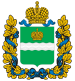 